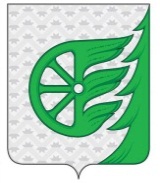 СОВЕТ ДЕПУТАТОВ ГОРОДСКОГО ОКРУГА ГОРОД ШАХУНЬЯНИЖЕГОРОДСКОЙ ОБЛАСТИРЕШЕНИЕО внесении изменений в решение Советадепутатов городского округа город ШахуньяНижегородской области от 22 сентября 2017 года №1-2  «Об утверждении регламента Совета депутатов городского округа город Шахунья Нижегородской области»  Совет депутатов  решил:1. Утвердить прилагаемые изменения в Регламент Совета депутатов городского округа город Шахунья Нижегородской области.2. Настоящее решение вступает в силу с момента опубликования в газете «Знамя труда» и размещения на официальном сайте администрации городского округа город Шахунья Нижегородской области.Глава  местного самоуправления городского округа город Шахунья	                                                     Р.В. Кошелев1. В Главу VIII «Порядок проведения заседаний Совета депутатов» внести следующие изменения:1.1. Статью 27 дополнить пунктом 17 следующего содержания:«17. На основании Федерального закона «О защите населения и территорий от чрезвычайных ситуаций природного и техногенного характера», Указа Губернатора Нижегородской области «О введении режима повышенной готовности», в случаях наступления обстоятельств непреодолимой силы (форс-мажора), проведение заседания Совета депутатов, постоянных депутатских комиссий  может быть организовано дистанционно с  применением опросного листа или с использованием систем конференц-связи».1.2. Дополнить статьей 28.1 следующего содержания:« Статья 28.1 Дистанционное голосование с применением опросного листа.1.  При  наступлении обстоятельств  непреодолимой силы (форс-мажора) организуется дистанционное голосование  с применением опросного листа.2. Дистанционный опрос депутатов проводится путем заполнения депутатами Совета депутатов опросного листа, который представляет собой лист бумаги белого цвета формата А4 (210x297 мм). Опросный лист включает в себя:2.1. Наименование проекта правового акта Совета депутатов, по которому проводится дистанционный опрос депутатов.2.2. Инициатора проекта правового акта Совета депутатов.2.3. Графы с фамилией, именем, отчеством депутатов.2.4. Графы "за", "против", "воздержался" для выражения мнения депутатом.2.5. Графу с датой выражения мнения депутатом.2.6. Место для подписи депутата.3. Опросный лист представляется депутатам совместно с проектом правового акта Совета депутатов с приложенными документами.  4. Депутат Совета депутатов извещается о проведении дистанционного опроса лично, в том числе с использованием средств связи или иным способом, обеспечивающим информирование депутата Совета депутатов.5. При проведении дистанционного голосования депутат ставит любой знак в одной из граф "за", "против", "воздержался". В опросном листе ставится подпись депутата и дата голосования. 6. Опросный лист в день дистанционного голосования должен быть отсканирован и отправлен депутатом в аппарат Совета депутатов на официальный электронный адрес. Опросные листы, подписанные электронной цифровой подписью депутата, считаются действительными. Оригиналы опросных листов с личной подписью депутата направляются в аппарат Совета депутатов любым способом в течении 10 дней с даты голосования. Голоса депутатов в опросных листах суммируются.7. Решение считается принятым, если за принятие проекта правового акта проголосовало большинство от установленной Уставом городского округа численности депутатов Совета депутатов, о чем свидетельствует наличие соответствующего количества отметок в графе "за" опросного листа (опросных листов).8. По результатам дистанционного опроса составляется протокол дистанционного голосования с применением опросного листа. К протоколу голосования прилагаются опросные листы.Итоги голосования посредством дистанционного опроса депутатов Совета депутатов доводятся до сведения депутатов Совета депутатов на ближайшем заседании Совета депутатов.2. В Главу IX «Порядок подготовки, принятия и подписания решений Совета депутатов городского округа город Шахунья» внести следующие изменения:2.1. Дополнить статьей  29.1 следующего содержания:«Статья 29.1 Порядок принятия решения об избрании главы местного самоуправления.1. Глава местного самоуправления избирается открытым голосованием большинством голосов от установленной численности депутатов Совета депутатов городского округа.       2.Для проведения голосования по вопросам избрания главы местного самоуправления и определения его результатов Совет депутатов городского округа избирает из своего состава счетную комиссию в количестве не менее трех человек. 3.Если член счетной комиссии включен в число кандидатов, то решением Совета депутатов городского округа он исключается из состава счетной комиссии и избирается новый член счетной комиссии. Указанное решение принимается открытым голосованием большинством голосов от числа избранных депутатов Совета депутатов городского округа.4.Открытое голосование осуществляется депутатом поднятием руки.5.При проведении голосования каждый депутат может голосовать только за одного кандидата на должность главы местного самоуправления.6.Избранным на должность главы местного самоуправления считается кандидат, за которого проголосовало большинство от установленной численности депутатов Совета депутатов городского округа.7.В случае, если на должность главы местного самоуправления было выдвинуто (представлено конкурсной комиссией) более двух кандидатов и ни один из них не набрал требуемого для избрания числа голосов, проводится второй тур голосования по двум кандидатам, получившим наибольшее число голосов.8.Избранным на должность главы местного самоуправления по итогам второго тура голосования считается кандидат, за которого проголосовало большинство от установленной численности депутатов Совета депутатов городского округа.9.Результаты голосования вносятся в протокол об итогах голосования, который подписывается членами счетной комиссии и утверждается Советом депутатов городского округа открытым голосованием большинством голосов от числа избранных депутатов Совета депутатов городского округа.10.В случае, если во втором туре голосования глава местного самоуправления не будет избран, процедура выборов повторяется в соответствии с порядком, предусмотренным частями 2 - 8 статьи 4 Закона Нижегородской области от 05.11.2014 N 152-З «Об отдельных вопросах организации местного самоуправления в Нижегородской области» и положениями настоящей статьи. 11.Избрание главы местного самоуправления оформляется решением Совета депутатов городского округа, которое подлежит опубликованию».2.2. Пункт 1 статьи 34 изложить в следующей редакции:«Глава местного самоуправления  подписывает решения, принятые Советом депутатов, в течение 10 дней со дня принятия. Датой принятия решения Совета депутатов является день принятия его Советом депутатов. Подпись главы местного самоуправления  заверяется печатью Совета депутатов».От «27»  марта   2020 года№ 38-1